HARMONOGRAM KDFS 2022/2023Organizace státních závěrečných zkoušek 2022/2023 na KDFSSZZk v lednu 2023SZZk v květnu/červnu 2023SZZk v srpnu/září 2023 (první termín pouze pro studující, kteří během studia vyjeli na ERASMUS pobyt)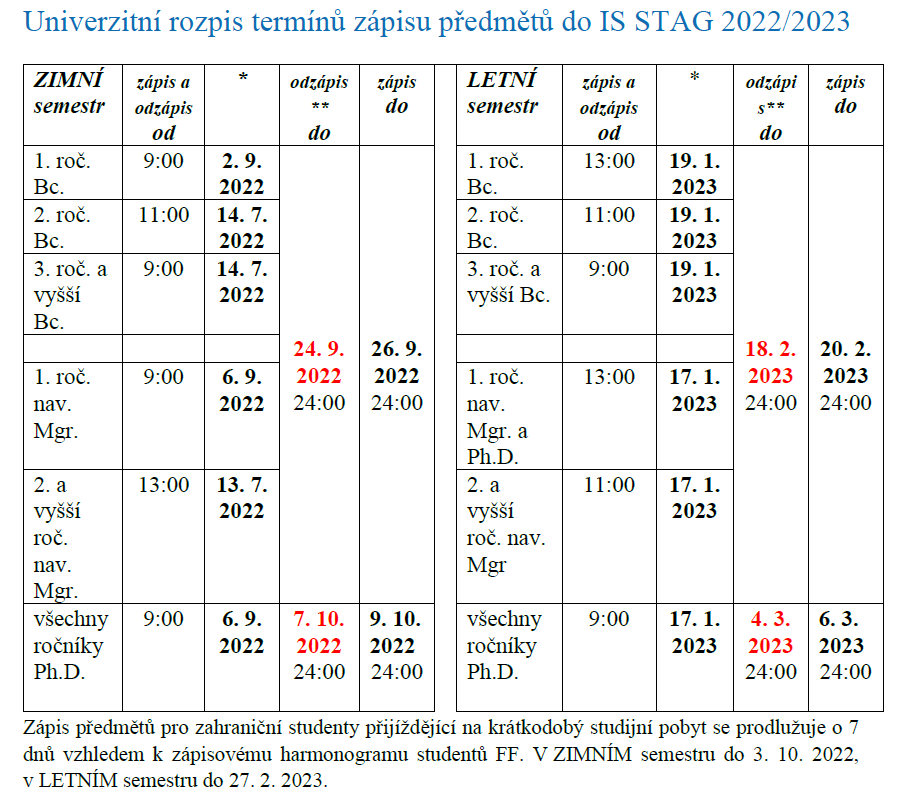 1. 9. 2022 –12. 2. 2023Zimní semestr16. 9. – 16. 12. 2022Výuka v zimním semestru, poslední týden je zápočtový19. 9. 2022Setkání se studujícími KDFS ve Filmovém sále (3. patro Konvikt): 18.00 – 19.00 studující 2.- 3. ročníků (bc. i nmgr.), 19.00 – 20.00 studující 1. ročníků (výuka se v tento čas na KDFS nekoná)29. – 30. 9. 2022Imatrikulace 1. ročníků10. – 13. 10. 2022PRIX BOHEMIA RADIO – vybrané předměty z TVR programů se nekonají (bude v předstihu oznámeno studujícím), v ostatních sekcích výuka probíhá beze změny13. 1. 2023Datum odevzdání zadání tématu diplomové (nmgr.) práce2. 1. – 10. 2. 2023Zimní zkouškové období13. 2. – 31. 8. 2023Letní semestr13. 2. – 12. 5. 2023Výuka v letním semestru, poslední týden je zápočtový25. – 30. 4. 2023Academia Film Olomouc; 24. – 30. 4. se na KDFS nekoná výuka, konzultace dle domluvy22. 5. 2022Datum odevzdání zadání tématu bakalářské práce15. 5. – 30. 6. 2023Letní zkouškové období6. 9. 2023Mezní termín pro splnění studijních povinností za rok 2022/20237. 9. 2023 15:00Mezní termín pro zadávání výsledků do IS STAG za rok 2022/2023do 11. 11. 2022vypsání termínů pro SZZk/obhajoby (STAG)12. 12. 2022vložení elektronické verze BP a DP** do IS STAG, ukončení zápisu k SZZk a obhajobě (STAG), kontrola studijních povinností v IS STAG (uzavření studia)2. 1. – 20. 1. 2023průběh SZZk/obhajobdo 6. 4. 2023vypsání termínů pro SZZk/obhajoby (STAG)30. 4. 2023nejzazší možné ukončení výuky v kurzech pro absolventské ročníky (11 výukových týdnů)do 11. 5. 2023vložení elektronické verze BP a DP do IS STAG ukončení zápisu k SZZk a obhajobě (STAG), kontrola studijních povinností v IS STAG (uzavření studia) – 12. – 19. 5. SO omezený provoz22. 5. – 16. 6. 2023průběh SZZk/obhajobdo 2. 6. 2023vypsání termínů pro SZZk/obhajoby (STAG)do čtvrtka 29. 6. 2023vložení elektronické verze BP a DP do IS STAG, ukončení zápisu k SZZk a obhajobě (STAG), kontrola studijních povinností v IS STAG (uzavření studia)24. 8. – 31. 8. 2023průběh SZZk/obhajob